Educative Toys s.r.o.	Objednávka č. 8220909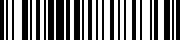 Dodavatel:Educative Toys s.r.o.Potoční 27525101 SvěticeIČ: 28943864DIČ: CZ28943864Spisová značka: C 154807 - Městský soud v Prazehttps://www.eduito.czDatum vystavení: 5.01.2023Objednávka č.: 8220909	Ze dne: 5.01.2023Dodavatel:Educative Toys s.r.o.Potoční 27525101 SvěticeIČ: 28943864DIČ: CZ28943864Spisová značka: C 154807 - Městský soud v Prazehttps://www.eduito.czDatum vystavení: 5.01.2023Příjemce:Mateřská škola Rokycany, U Saské brány, p. o.Bc. Alois HájekTřebízského 224337 01 RokycanyIČ: 70981426Dodavatel:Educative Toys s.r.o.Potoční 27525101 SvěticeIČ: 28943864DIČ: CZ28943864Spisová značka: C 154807 - Městský soud v Prazehttps://www.eduito.czDatum vystavení: 5.01.2023Doručovací adresa:Číslo dodávky	Množství Cena za kus	Cena	Sleva	DPH %	DPH	Celková cena vč. DPHČíslo dodávky	Množství Cena za kus	Cena	Sleva	DPH %	DPH	Celková cena vč. DPHBEE-BOT & BLUE-BOT SÍŤ / PODLOŽKA TVARY A BARVY 1 ks	726,45 Kč	726,45 Kč	0 %	21 %	152,55 Kč	879,00 KčKód: MC-1959Osová souměrnost - MOTÝL	1 ks	2 140,50 Kč	2 140,50 Kč	0 %	21 %	449,50 Kč	2 590,00 KčVarianta: sada: 4 - pro celou třídu rozdělenou do 4 skupin Kód: 2052/4Osová souměrnost - SNĚHULÁK	1 ks	2 140,50 Kč	2 140,50 Kč	0 %	21 %	449,50 Kč	2 590,00 KčVarianta: sada: 4 - pro celou třídu rozdělenou do 4 skupin Kód: 1642/4 -Robot Blue-bot se sítí / podložkou	2 ks	2 933,88 Kč	5 867,77 Kč	0 %	21 %	1 232,23 Kč	7 100,00 KčKód: 1804BLUE-BOT robot / 1 ksČtvercová síť / podložka pro robotické pomůcky / 1 ksSet pomůcek pro digitální výchovu MŠ	10 ks	3 471,07 Kč	34 710,74 Kč	0 %	21 %	7 289,26 Kč	42 000,00 KčKód: 1612Pochozí síť / podložka se souřadnicemi pro digitálnívýchovu / 1 ksMetodický průvodce pro pedagogy MŠ / 1 ksSada obrázků k úlohám na čtvercové pochozí síti / 1 ksPPL/Česká pošta	1	0,00 Kč	0,00 Kč	0 %	21 %	0,00 Kč	0,00 KčPřevodem - na fakturu (pro školy a organizace)	1	0,00 Kč	0,00 Kč	0 %	21 %	0,00 Kč	0,00 KčBEE-BOT & BLUE-BOT SÍŤ / PODLOŽKA TVARY A BARVY 1 ks	726,45 Kč	726,45 Kč	0 %	21 %	152,55 Kč	879,00 KčKód: MC-1959Osová souměrnost - MOTÝL	1 ks	2 140,50 Kč	2 140,50 Kč	0 %	21 %	449,50 Kč	2 590,00 KčVarianta: sada: 4 - pro celou třídu rozdělenou do 4 skupin Kód: 2052/4Osová souměrnost - SNĚHULÁK	1 ks	2 140,50 Kč	2 140,50 Kč	0 %	21 %	449,50 Kč	2 590,00 KčVarianta: sada: 4 - pro celou třídu rozdělenou do 4 skupin Kód: 1642/4 -Robot Blue-bot se sítí / podložkou	2 ks	2 933,88 Kč	5 867,77 Kč	0 %	21 %	1 232,23 Kč	7 100,00 KčKód: 1804BLUE-BOT robot / 1 ksČtvercová síť / podložka pro robotické pomůcky / 1 ksSet pomůcek pro digitální výchovu MŠ	10 ks	3 471,07 Kč	34 710,74 Kč	0 %	21 %	7 289,26 Kč	42 000,00 KčKód: 1612Pochozí síť / podložka se souřadnicemi pro digitálnívýchovu / 1 ksMetodický průvodce pro pedagogy MŠ / 1 ksSada obrázků k úlohám na čtvercové pochozí síti / 1 ksPPL/Česká pošta	1	0,00 Kč	0,00 Kč	0 %	21 %	0,00 Kč	0,00 KčPřevodem - na fakturu (pro školy a organizace)	1	0,00 Kč	0,00 Kč	0 %	21 %	0,00 Kč	0,00 KčShrnutí 45 585,96 Kč 9 573,04 Kč 55 159,00 Kč K ZAPLACENÍ	55 159,00 KčShrnutí 45 585,96 Kč 9 573,04 Kč 55 159,00 Kč K ZAPLACENÍ	55 159,00 KčVystavil: Jana KafkováVystaveno softwarem pro internetové obchodování Shoptet.czVystavil: Jana KafkováVystaveno softwarem pro internetové obchodování Shoptet.cz